HÍRES TESTVÉRHARCOKOlvasd el a Szitakötő legújabb számában a Vértagadó testvér c. cikket! Nemcsak Káin és Ábel története az egyetlen, ahol a testvérek ártanak egymásnak. Az alábbiakban öt hasonló esetet olvashatsz. Nézz utána, és küldd el megfejtéseidet az iskolarádió címére!1. Egy anyafarkas segítségével maradtak életben, hogy aztán megalapítsák azt a várost, amely az ókor legnagyobb birodalmának központja lett. Az idősebb testvér megölte a monda szerint a város épülő falait átugró öccsét. Kik ők?2. A horvát származású tábornok a III. hadtestet irányította Buda visszafoglalásakor 1849 májusában. Felettese, Görgei Artúr állítólag azért nem engedte az első sorban harcolni, mert a császári oldalon harcolt a testvére, Johann hadnagyként, és nem szerette volna, ha szembekerülnek egymással. 1849. október 6-án Aradon kivégezték. Ki ő?3. Az ókori egyiptomi hitvilág két legfontosabb istene, Ozirisz és Ízisz testvérek voltak, de házasságot kötöttek. Harmadik testvérük féltékeny volt Ozirisz hatalmára, így megölte őt. Nem sokáig örülhetett, mert Ozirisz és Ízisz fia, Hórusz végül legyőzte. Ki ő?4. Szent László király halála után örökölte a trónt. Bár eredetileg papnak szánták, és helyette öccsét, Álmost szemelték ki utódnak, végül az ő fejére tették a koronát. A műveltségéről ismert király ellen Álmos többször fellázadt, ezt bátyja azzal torolta meg, hogy őt és fiát is megvakíttatta. Ki ő?5. A bibliai történet szerint apja, Jákob őt szerette legjobban testvérei közül, ezért bátyjai gyűlölték. Egy alkalommal el is adták Egyiptomba rabszolgának. A fáraó álmát megfejtve azonban fontos tisztségviselő lett, és később újra találkozott testvéreivel, akiket ugyan próba elé állított, de később megbocsájtott nekik.6. Mely híres magyar irodalmi műben olvashatsz még testvérek közötti viszályról? A választ megtalálod a cikkben!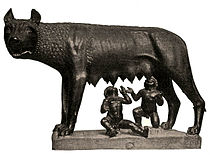 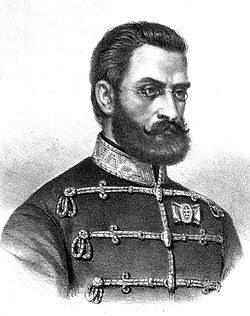 